                                                           УТВЕРЖДАЮ: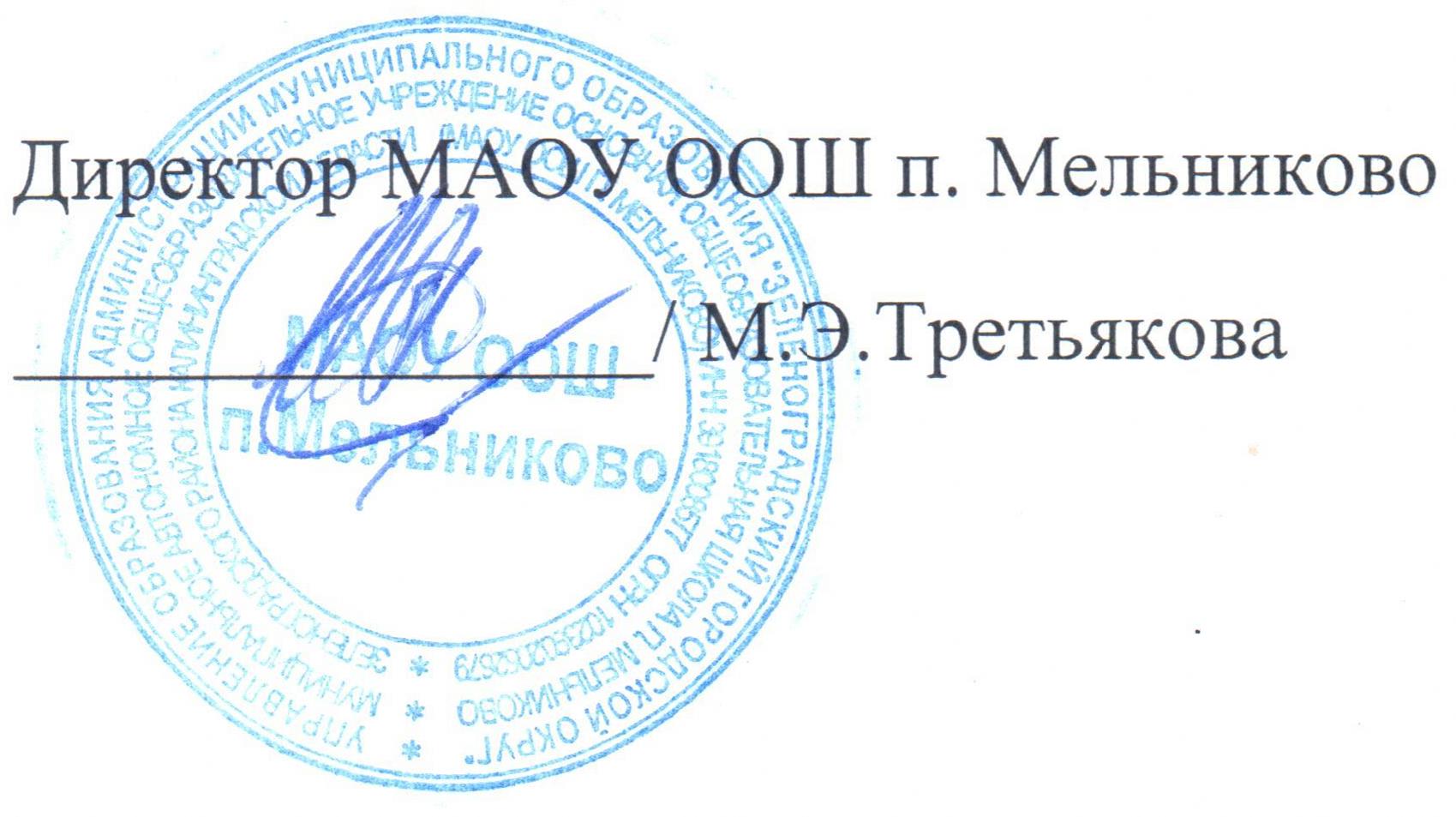                                               «_30__» __08_______2019___год                                   пр. №__82_ от «_30__» _08___2019_г.Положениео  кадетском  классеМАОУ ООШ п.Мельниково1.Общие положения1.1. Настоящее положение регламентирует работу кадетского класса в МАОУ ООШ п. Мельниково (далее – школа).1.2. Положение разработано в соответствии с
         -  Федеральным  законом от 29.12.2012 г. №273-ФЗ «Об образовании в Российской Федерации»,         - приказом Министерства образования и науки Российской Федерации «Об утверждении Порядка организации и осуществления образовательной деятельности по дополнительным общеразвивающим программам» №1008 от 29.08.2013 г.,        - Концепцией развития дополнительного образования детей в Российской Федерации до 2020 года;         - Постановлением Главного государственного санитарного врача Российской Федерации от 04.07.2014 г. № 41 «Об утверждении СанПиН 2.4.4.3172-14 "Санитарно-эпидемиологические требования к устройству, содержанию и организации режима работы образовательных организаций дополнительного образования детей»1.3.Основные цели кадетских классов:1.3.1. профессиональная ориентация, подготовка кадетов к осознанному выбору профессии служения Отечеству на гражданском и военном поприще;1.3.2.формирование общечеловеческих нравственных качеств.1.4.Задачи обучения в кадетских классах:1.4.1. формирование положительного отношения к службе в силовых ведомствах;1.4.2. формирование устойчивой профессионально-военной устремленности обучающихся;1.4.3. содействие осознанию обучающимися общественного долга, развитие дисциплинированности;1.4.4. оказание помощи обучающимся в выборе конкретного вида профессионально - военной или гражданской деятельности как основы профессиональной карьеры;1.4.5. воспитание патриота и гражданина, достойного защитника своего Отечества;1.4.6. интеллектуальное, культурное, физическое и нравственное развитие обучающихся.2. Организация деятельности кадетского класса. 2.1. Кадетский класс создается при поддержке Управления  образования Зеленоградского городского округа  при наличии в школе необходимых условий для обучения, воспитания, начальной военной подготовки, охраны жизни и здоровья обучающихся.2.2. Количество учащихся в кадетском  классе в образовательном организация определяется с учетом санитарных норм и наличия условий для осуществления образовательного процесса2.7. Зачисление в кадетские классы2.7.1.  Зачисление в кадетский класс проводится на основания предоставления  личного заявления родителей на имя директора  школы. 2.7.2. В кадетские классы принимаются  обучающиеся,  годные по состоянию здоровья и изъявившие желание обучаться в кадетских классах.2.7.3. При большом количестве желающих обучаться в кадетском классе преимущество отдается обучающимся, имеющим лучшие оценки по общеобразовательным предметам или высокие достижения в спорте.2.7.4. Кадетом обучающийся становится после принятия торжественной клятвы (присяги).3. Образовательный процесс в кадетском классе3.1. Основная образовательная программа реализуется в первой половине дня в соответствии с учебным планом, утвержденным директором школы3.2. Содержание работы кадетского класса второй половины дня3.2.1. Кадетский класс  функционирует  в режиме  полного дня;3.2.2. Проведение методической и консультативной работы с преподавателями и родителями (законными представителями) обучающихся;3.2.3. В соответствии с законодательством Российской Федерации в области образования  в кадетских классах могут реализовывать дополнительные образовательные программы по следующим дисциплинам: строевая подготовка, огневая подготовка, история Вооруженных Сил России и  Морской  авиации Балтийского флота, рукопашный бой, занятия  танцами, вокальное пение, проектная и исследовательская деятельность; 3.2.4. Организация массовых мероприятий по воспитанию патриотов Отечества и военно-профессиональной ориентации обучающихся;3.2.5 Проведение индивидуальной работы с кадетами по их подготовке к осознанному выбору профессии. 3.3.Формы организации образовательного процесса в кадетском классе3.3.1. Аудиторные формы образовательного процесса осуществляются в виде уроков. 3.3.2. Внеаудиторные формы образовательного процесса осуществляются в виде экскурсий, сборов, военно-строевой подготовки, участия в коллективных творческих делах. 3.3.3. Образовательный процесс в кадетском классе  рассчитан на  5 лет. 3.4. Структура кадетского классаКадетский класс представляет собой кадетский взвод. Взвод делится на два или три отделения. Из числа наиболее авторитетных и дисциплинированных кадет назначаются командир взвода и командиры отделений. Кадеты обязаны носить форму установленного образца, которая приобретается на средства родителей. Учебный день начинается с построения, а любое учебное занятие начинается с доклада командира взвода по установленной форме.4. Компетенция и ответственность участников образовательного процесса в кадетском классе4.1.  Учителя обязаны:4.1.1.  осуществлять преподавание предметов в соответствии с базовым или профильным уровнем образовательных программ;4.1.2. соблюдать весь установленный для взвода кадет ритуал начала и окончания уроков;4.1.3.  повышать свою профессиональную компетентность;4.1.4.  организовывать дополнительные консультации, пересдачу неудовлетворительных результатов.4.2.  Учителя имеют право:4.2.1. выбирать любые формы организации образовательного процесса;4.2.2.доложить  офицеру – воспитателю о нарушениях  дисциплины  кадетом на уроке  и во время перемены.4.3. Кадеты обязаны:4.3.1.  носить форму установленного образца;4.3.2. соблюдать форму официального обращения;4.3.3. строго соблюдать учебную дисциплину, посещать все виды учебных занятий, выполнять в установленный срок все виды заданий по учебным предметам;4.3.4. постоянно стремиться к повышению общей культуры, нравственному и физическому совершенству;4.3.5. участвовать во всех традиционных школьных и внешкольных военно-патриотических мероприятиях;4.3.6. соблюдать кодекс чести  кадета.4.4. Кадеты имеют право:4.4.1.участвовать в решении вопросов улучшения успеваемости и дисциплины в классе;4.4.2.  получать групповые и индивидуальные консультации по учебным программам;4.4.3. участвовать в общественной жизни класса и школы.5. Финансовое обеспечение деятельности кадетских классов5.1.  Финансирование деятельности кадетских классов осуществляется на основе нормативов, установленных органами государственной власти  с учетом дополнительных расходов.5.2. При определении дополнительных расходов учитываются расходы на реализацию дополнительных образовательных программ, имеющих целью начальную военную подготовку и гражданско-патриотическое воспитание обучающихся, в части финансирования оплаты труда педагогических работников, приобретения учебных пособий и технических средств обучения.5.3.  Расходы на приобретение форменного обмундирования осуществляются за счет родителей кадет.